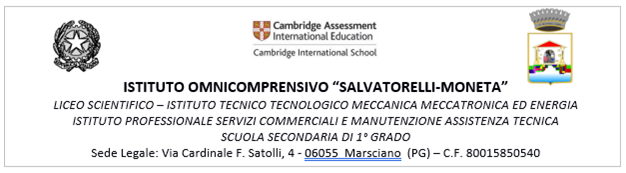 PIANO DIDATTICO PERSONALIZZATOPer studenti con BISOGNI EDUCATIVI SPECIALIPer studenti con  altri Bisogni Educativi Speciali  (BES - Dir. Min. 27/12/2012 e C.M. ss.)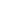 Studente __________________________Classe ______________Coordinatore di classe _________________________Dirigente Scolastico Prof.ssa Michela Boccali"Sono salito sulla cattedra per ricordare a me stesso che dobbiamo sempre guardare le cose da angolazioni diverse...da un'altra prospettiva!’   [da L’attimo fuggente]La compilazione del PDP è effettuata dai docenti componenti il Consiglio di Classe dopo un periodo di osservazione dell’alunno. DATI GENERALICognome e nome studente____________________________________________________Luogo di nascita _______________________________________Data____/ ____/ _______Lingua madre ______________________________________________________________Paese di provenienza ___________________________________________________Possesso di idonei strumenti della lingua Italiana_______________________INDIVIDUAZIONE DELLA SITUAZIONE DI BES:         CONSIGLIO DI  CLASSE ______DESCRIZIONE DELLE ABILITÀ E DEI COMPORTAMENTIDescrizione delle abilità e dei comportamenti osservabili a scuola da parte dei docenti di classe  ______________________________________________________________________________________________________________________________________________________Descrizione di abilità e comportamenti forniti dalla famiglia/Enti affidatari (se sono stati comunicati)_____________________________________________________________________________________________________________________________________________________________________Nelle attività di studio l’alunnoè seguito da un Tutor nelle discipline: __________________________________________________________________________con cadenza:    □ quotidiana  	□ bisettimanale    □ settimanale    □ quindicinale è seguito da familiariutilizza strumenti compensativialtro________________________________________________________________________SEZIONE A –  studenti con altri Bisogni Educativi SpecialiDescrizione delle abilità e dei comportamenti DATI DERIVANTI DALL’OSSERVAZIONE DELLO STUDENTE BESStrumenti compensativi - Misure dispensativeDISCIPLINE UMANISTICHE, STORICHE, E LATINODisciplina ………………………...………… (Barrare con una X la voce che interessa) Strumenti compensativi - Misure dispensativeLINGUE STRANIEREDisciplina ………………………...………… (Barrare con una X la voce che interessa) DISCIPLINE SCIENTIFICHE, LOGICO-MATEMATICHE, TECNICHEDisciplina ………………….……..(Barrare la voce che interessa) DISCIPLINE MUSICALI, LABORATORIALI, E MOTORIEDisciplina ………………………...…………(Barrare con una X la voce che interessa) INTERVENTI EDUCATIVI E DIDATTICIStrategie didattiche personalizzate(Barrare la voce che interessa)INDICAZIONI  GENERALI PER LA VERIFICA/VALUTAZIONEValutare per formare (per orientare il processo di insegnamento-apprendimento)Valorizzare il processo di apprendimento dell’alunno e non valutare solo il prodotto/risultatoProgrammare e concordare con l’alunno le verifichePredisporre verifiche scalariPrevedere verifiche orali a compensazione di quelle scritte (soprattutto per la lingua straniera) ove necessarioConsentire l’uso di strumenti e mediatori didattici nelle prove sia scritte sia orali (mappe  concettuali, mappe cognitive, tabelle della memoria)Rassicurare sulle conseguenze delle valutazioniOsservazione sistematicaFavorire un clima di classe sereno e tranquillo, anche dal punto di vista dell’ambiente fisico PROVE SCRITTEPredisporre verifiche scritte accessibili, brevi, strutturate, scalari Facilitare la decodifica della consegna e del testoDare maggior rilievo al contenuto piuttosto che alla formaIntrodurre prove informatizzatePrevedere tempi più lunghi o riduzione del numero dei quesitiAttuare valutazioni più attente alle conoscenze e alle competenze di analisi, sintesi e collegamento piuttosto che alla correttezza formale PROVE ORALIGestire i tempi nelle verifiche orali (anche consentendo l’allungamento dei tempi)Valorizzare il contenuto nell’esposizione orale, tenendo conto di eventuali difficoltà espositiveNota beneIn caso di Esame di Stato, gli strumenti adottati dovranno essere indicati nel documento del 15 maggio della scuola secondaria di II grado; nella Relazione finale della scuola secondaria di primo grado, ai sensi di legge, il Consiglio di Classe dovrà indicare le strategie didattiche seguite e le modalità valutative adottate. Si ricorda che, secondo l’attuale normativa, agli esami conclusivi del primo ciclo di istruzione potranno usufruire degli strumenti compensativi o delle misure dispensative solo gli alunni con DSA (nota ministeriale 7885 del 09/05/2018).Le parti coinvolte si impegnano a rispettare quanto condiviso e concordato, nel presente PDP, per il successo formativo dell'alunnoFIRMA DEI DOCENTIFIRMA DEI GENITORI______________________________________________________FIRMA DELLO STUDENTE  _____________________________________________, lì ___________IL DIRIGENTE SCOLASTICO						________________________________GRIGLIA OSSERVATIVAper STUDENTI CON ALTRI BISOGNI EDUCATIVI SPECIALI Osservazionedei DOCENTI(mettere in grassetto e ingrandire  i parametri di interesse) Manifesta difficoltà di lettura/scrittura•Molto   •Poco    • Per nullaManifesta difficoltà di espressione orale•Molto   •Poco    • Per nullaManifesta difficoltà logico/matematiche•Molto   •Poco    • Per nullaManifesta difficoltà nel rispetto delle regole•Molto   •Poco    • Per nullaManifesta difficoltà nel mantenere l’attenzione durante le spiegazioni•Molto   •Poco    • Per nullaNon svolge regolarmente i compiti a casa•Molto   •Poco    • Per nullaNon esegue le consegne che gli vengono proposte in classe•Molto   •Poco    • Per nullaDimostra difficoltà nello scrivere i compiti assegnati per casa•Molto   •Poco    • Per nullaManifesta difficoltà nella comprensione delle consegne proposte•Molto   •Poco    • Per nullaDisturba lo svolgimento delle lezioni (distrae i compagni, ecc.)•Molto   •Poco    • Per nullaManifesta difficoltà a stare fermo nel proprio banco•Molto   •Poco    • Per nullaManifesta difficoltà nella relazione con gli altri •Molto   •Poco    • Per nullaTende ad autoescludersi dalle attività scolastiche•Molto   •Poco    • Per nullaNon porta a scuola i materiali necessari alle attività scolastiche•Molto   •Poco    • Per nullaNon possiede il materiale necessario allo svolgimento delle attività didattiche•Molto   •Poco    • Per nullaHa difficoltà linguistiche che ne compromettono il sereno iter scolastico•Molto   •Poco    • Per nullaDimostra scarsa fiducia nelle proprie capacità•Molto   •Poco    • Per nullaDimostra consapevolezza delle proprie difficoltà•Molto   •Poco    • Per nullaHa consapevolezza delle proprie difficoltà ma non le accetta •Molto   •Poco    • Per nullaNecessita di strumenti compensativi•Molto   •Poco    • Per nullaMOTIVAZIONE MOTIVAZIONE MOTIVAZIONE MOTIVAZIONE MOTIVAZIONE MOTIVAZIONE AutostimaMolto  adeguataMolto  adeguataAdeguataPoco adeguataNon adeguataPartecipazione efficace al dialogo educativoMolto  adeguatoMolto  adeguatoAdeguatoPoco adeguatoNon adeguatoATTEGGIAMENTI E COMPORTAMENTI RISCONTRABILI A SCUOLAATTEGGIAMENTI E COMPORTAMENTI RISCONTRABILI A SCUOLAATTEGGIAMENTI E COMPORTAMENTI RISCONTRABILI A SCUOLAATTEGGIAMENTI E COMPORTAMENTI RISCONTRABILI A SCUOLAATTEGGIAMENTI E COMPORTAMENTI RISCONTRABILI A SCUOLAATTEGGIAMENTI E COMPORTAMENTI RISCONTRABILI A SCUOLARegolarità frequenza scolasticaMolto  adeguataAdeguataAdeguataPoco adeguataNon adeguataAccettazione e rispetto delle regoleMolto  adeguataAdeguataAdeguataPoco adeguataNon adeguataRispetto degli impegni Molto  adeguataAdeguataAdeguataPoco adeguataNon adeguataAccettazione consapevole degli strumenti compensativi e delle misure dispensativeMolto  adeguataAdeguataAdeguataPoco adeguataNon adeguataAutonomia nel lavoro Molto  adeguataAdeguataAdeguataPoco adeguataNon adeguataSTRATEGIE UTILIZZATE DALLO STUDENTE NELLO STUDIO STRATEGIE UTILIZZATE DALLO STUDENTE NELLO STUDIO STRATEGIE UTILIZZATE DALLO STUDENTE NELLO STUDIO STRATEGIE UTILIZZATE DALLO STUDENTE NELLO STUDIO STRATEGIE UTILIZZATE DALLO STUDENTE NELLO STUDIO STRATEGIE UTILIZZATE DALLO STUDENTE NELLO STUDIO  Sottolinea, identifica parole chiave … EfficaceEfficaceEfficaceDa potenziareDa potenziare Costruisce schemi, mappe o diagrammiEfficaceEfficaceEfficaceDa potenziareDa potenziareUtilizza strumenti informatici (computer, correttore ortografico, software …)EfficaceEfficaceEfficaceDa potenziareDa potenziare Usa strategie di memorizzazione (immagini, colori, riquadrature …) EfficaceEfficaceEfficaceDa potenziareDa potenziareAltro       COMPENSATIVI DISPENSATIVI Utilizzo di schemi, tabelle, mappe concettuali come supporto durante compiti e verifiche scritteDispensa dalla lettura ad alta voce in classeUtilizzo di mappe e schemi durante le verifiche, eventualmente anche su supporto digitalizzato (presentazioni multimediali), per facilitare il recupero delle informazioniDispensa dalla scrittura sotto dettatura di testi e/o appunti e dal ricopiare testi dalla lavagnaUtilizzo di programmi di video-scrittura con correttore ortografico (possibilmente vocale)  e con tecnologie di sintesi vocale (anche per le lingue straniere)Dispensa dallo studio mnemonico delle forme verbali, delle poesieUtilizzo di risorse audio (file audio digitali, audiolibri…). Dispensa dall’utilizzo di tempi standardUtilizzo del registratore digitale o di altri strumenti di registrazione per uso personaleRiduzione delle consegne della verifica senza modificare gli obiettiviUtilizzo di dizionari digitali con correttore ortografico Dispensa da un eccessivo carico di compiti con riadattamento e riduzione delle pagine da studiare, senza modificare gli obiettiviUtilizzo di SW didattici Dispensa dalla sovrapposizione di compiti e di verifiche orali di più materieUtilizzo di dizionari digitaliIntegrazione dei libri di testo con mappe, schemi, formulari Utilizzo di computer e tabletAccordo sulle modalità e i tempi delle verifiche scritte con possibilità di utilizzare supporti multimedialiAccordo sui tempi e sulle modalità delle verifiche oraliNelle verifiche scritte, utilizzo di domande a risposta multipla e (con possibilità di completamento e/o arricchimento con una  discussione orale);  riduzione al minimo delle domande a risposte aperteLettura delle consegne degli esercizi durante le verifiche  Parziale sostituzione o completamento delle verifiche scritte con prove orali consentendo l’uso di schemi riadattati e/o mappe durante le verifiche orali Valutazione del contenuto e non degli errori ortografico/sintattici      COMPENSATIVI DISPENSATIVI Utilizzo di schemi, tabelle, mappe concettuali come supporto durante compiti e verifiche scritteDispensa dalla lettura ad alta voce in classeUtilizzo di mappe e schemi durante le verifiche, eventualmente anche su supporto digitalizzato (presentazioni multimediali), per facilitare il recupero delle informazioniDispensa dalla scrittura sotto dettatura di testi e/o appunti e dal ricopiare testi dalla lavagnaUtilizzo di programmi di video-scrittura con correttore ortografico (possibilmente vocale)  e con tecnologie di sintesi vocale (anche per le lingue straniere)Dispensa dallo studio mnemonico delle forme verbali, delle poesieUtilizzo di risorse audio (file audio digitali, audiolibri…). Dispensa dall’utilizzo di tempi standardUtilizzo del registratore digitale o di altri strumenti di registrazione per uso personaleRiduzione delle consegne della verifica senza modificare gli obiettiviUtilizzo di dizionari digitali con correttore ortografico Dispensa da un eccessivo carico di compiti con riadattamento e riduzione delle pagine da studiare, senza modificare gli obiettiviUtilizzo di SW didattici Dispensa dalla sovrapposizione di compiti e di verifiche orali di più materieUtilizzo di vocabolario multimedialeIntegrazione dei libri di testo con mappe e schemi,Utilizzo di computer e tabletAccordo sulle modalità e i tempi delle verifiche scritte con possibilità di utilizzare supporti multimedialiAccordo sui tempi e sulle modalità delle verifiche oraliNelle verifiche scritte, utilizzo di domande a risposta multipla e (con possibilità di completamento e/o arricchimento con una discussione orale);  riduzione al minimo delle domande a risposte aperteLettura delle consegne degli esercizi durante le verifiche  Parziale sostituzione o completamento delle verifiche scritte con prove orali consentendo l’uso di schemi riadattati e/o mappe durante le verifiche orali Valutazione del contenuto e non degli errori ortografico/sintatticiDispensa parziale dallo studio della lingua straniera in forma scritta, che verrà valutata in percentuale minore rispetto all’orale non considerando errori ortografici e di spelling      COMPENSATIVI DISPENSATIVI Utilizzo di schemi, tabelle, mappe e diagrammi di flusso come supporto durante compiti e verifiche scritteDispensa dalla lettura ad alta voce in classeUtilizzo di   formulari e di schemi e/o mappe delle varie discipline scientifiche come supporto durante compiti e verifiche scritteDispensa dalla scrittura sotto dettatura di testi e/o appuntiUtilizzo di mappe e schemi durante le verifiche, eventualmente anche su supporto digitalizzato (presentazioni multimediali), per facilitare il recupero delle informazioniDispensa dal ricopiare testi, formule o espressioni dalla lavagnaUtilizzo di computer e tablet Dispensa dallo studio mnemonico delle tabelline, delle formule, dei processiUtilizzo di programmi di video-scrittura con correttore ortografico (possibilmente vocale)  e con tecnologie di sintesi vocaleDispensa dall’utilizzo di tempi standardUtilizzo di risorse audio (file audio digitali, audiolibri…)Riduzione delle consegne senza modificare gli obiettiviUtilizzo del registratore digitale o di altri strumenti di registrazione per uso personaleDispensa da un eccessivo carico di compiti con riadattamento e riduzione delle pagine da studiare, senza modificare gli obiettiviUtilizzo di ausili  per il calcolo (tavola pitagorica, formulari,…) ed eventualmente della  calcolatrice con foglio di calcolo (possibilmente calcolatrice vocale) Dispensa dalla sovrapposizione di compiti e verifiche orali di più  materieUtilizzo di SW didattici e compensativiIntegrazione dei libri di testo con mappe, schemi, formulariUtilizzo della calcolatriceAccordo sulle modalità e i tempi delle verifiche scritte con possibilità di utilizzare supporti multimedialiAccordo sui tempi e sulle modalità delle verifiche oraliNelle verifiche, riduzione e adattamento del numero degli esercizi senza modificare gli obiettivi Nelle verifiche scritte, utilizzo di domande a risposta multipla e (con possibilità di completamento e/o arricchimento con una discussione orale); riduzione al minimo delle domande a risposte aperteLettura delle consegne degli esercizi durante le verifiche  Parziale sostituzione o completamento delle verifiche scritte con prove orali consentendo l’uso di schemi riadattati e/o mappe durante le verifiche orali Valutazione dei procedimenti e non dei calcoli nella risoluzione dei problemi      COMPENSATIVI DISPENSATIVI Utilizzo di schemi, tabelle, mappe e diagrammi di flusso come supporto durante compiti e verifiche scritteDispensa dalla lettura ad alta voce in classeUtilizzo di SW didattici e compensativiDispensa dalla scrittura sotto dettatura di testi e/o appuntiUtilizzo di mappe e schemi durante le verifiche, eventualmente anche su supporto digitalizzato (presentazioni multimediali), per facilitare il recupero delle informazioniParziale sostituzione o completamento delle verifiche scritte con prove orali consentendo l’uso di schemi riadattati e/o mappe durante le verifiche orali Utilizzo di computer e tablet Dispensa dall’utilizzo dei tempi standardUtilizzo di programmi di video-scrittura con correttore ortografico (possibilmente vocale)  e con tecnologie di sintesi vocaleRiduzione delle consegne senza modificare gli obiettiviUtilizzo di risorse audio (file audio digitali, audiolibri…)Accordo sulle modalità di svolgimento delle verifiche oraliUtilizzo del registratore digitale o di altri strumenti di registrazione per uso personaleDispensa da un eccessivo carico di compiti con riadattamento e riduzione delle pagine da studiare, senza modificare gli obiettiviUtilizzo di software per il disegnoDispensa dalla sovrapposizione di compiti e verifiche orali di più  materieUtilizzo di SW didattici e compensativiIntegrazione dei libri di testo con mappe, schemi, formulariAccordo sulle modalità e i tempi delle verifiche scritte con possibilità di utilizzare supporti multimedialiNelle verifiche, riduzione e adattamento del numero degli esercizi senza modificare gli obiettivi Nelle verifiche scritte, utilizzo di domande a risposta multipla e (con possibilità di completamento e/o arricchimento con una  discussione orale);  riduzione al minimo delle domande a risposte aperteLettura delle consegne degli esercizi durante le verifiche  Controllo della corretta organizzazione del materiale scolasticoDettatura dei compiti o scrittura degli stessi alla lavagna e controllo delle consegneControllo della comprensione delle consegneModalità della “scrittura controllata” con decodificazione verbale o scritta delle consegne e divisione degli obiettivi in “sotto-obiettivi”. Individuazione e sottolineatura, nel libro di testo, dei concetti chiave Altro (specificare)COGNOME E NOME DISCIPLINAFIRMA